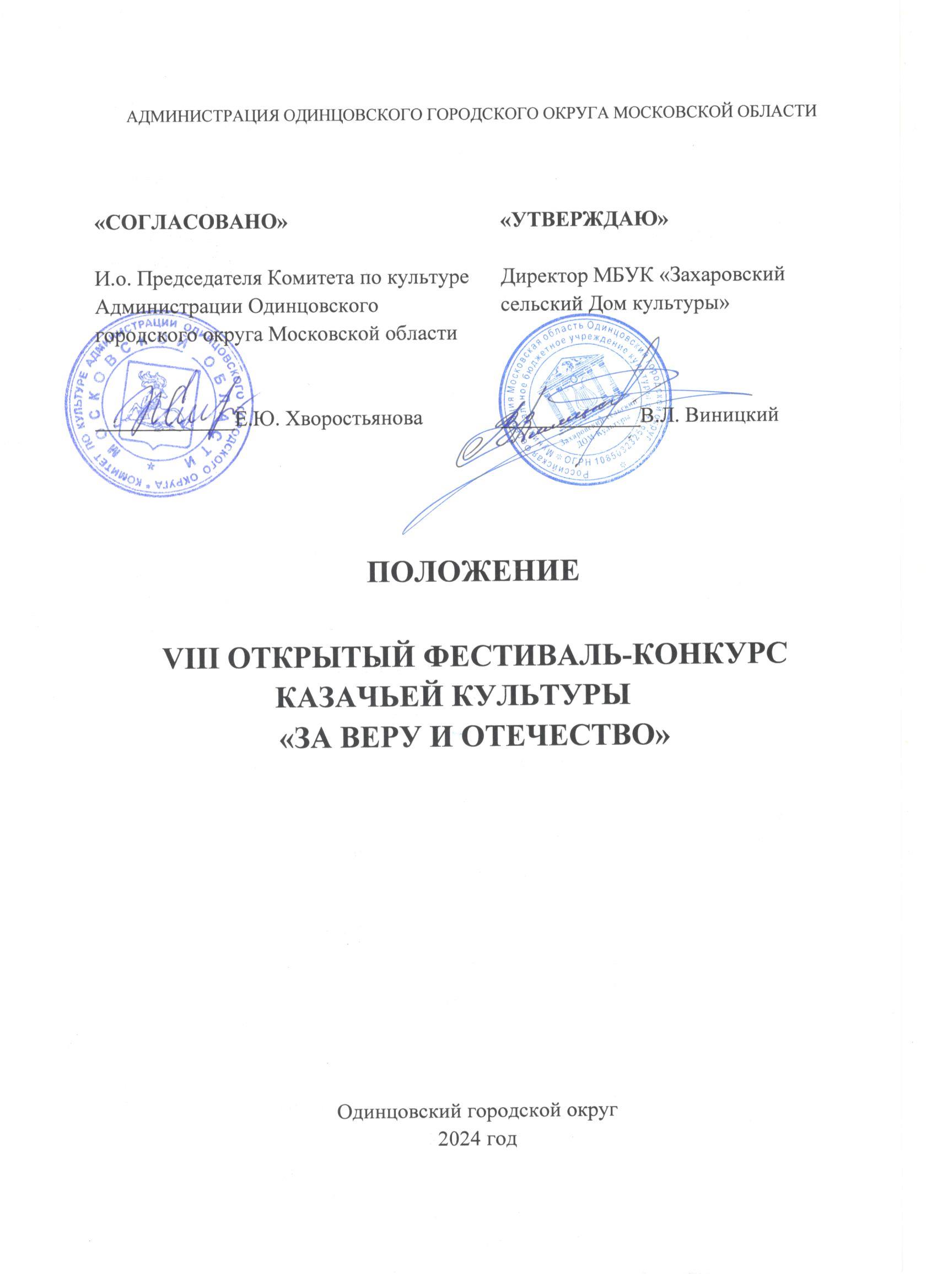 1. ТРАДИЦИИ и история ФЕстиваля-КОНКУРСАVIII Открытый фестиваль-конкурс казачьей культуры «За веру и Отечество» (далее – Фестиваль-конкурс) проводится в рамках празднования Дня России с 2017 года.  Идейным вдохновителем и руководителем Фестиваля-конкурса выступила руководитель структурного подразделения «Часцовский» МБУК «Захаровский сельский дом культуры», Наталья Викторовна Шевченко. Фестиваль-конкурс проходит как большой народный праздник, несущий дух казачества. Это яркая концертная программа казачьей песни и танца, ярмарка народных промыслов, катание на лошадях, каруселях, угощения блюдами казачьей кухни, для участников Фестиваля-конкурса организаторы по традиции готовят уху.  В 2022 году Фестивалю-конкурсу присвоен статус – Открытый и проходит в конкурсном формате.2. Цели и ЗАДАЧИ ФЕСТИВАЛЯ-КОНКУРСАЦель: возрождение, развитие и сохранение традиционной казачьей культуры.Задачи: популяризация историко-культурных традиции российского казачества, русских обычаев, поддержка существующих и создание новых творческих коллективов;воспитание у подрастающего поколения чувства уважения и гордости к истории Отечества, самобытным культурным традициям народов России;формирование нравственных и духовных ценностей;развитие преемственности поколений;развитие дружеских отношений между казачьими сообществами;укрепление культурных и творческих связей между коллективами по обмену творческими достижениями в области художественного искусства и творчества;привлечение внимания общественности и СМИ к тематике Фестиваля-конкурса и к участникам.3. Учредители И ОРГАНИЗАТОРЫ фестиваля-КОНКУРСАМуниципальное бюджетное учреждение культуры «Захаровский сельский Дом культуры», структурное подразделение «Часцовский» (далее - МБУК «Захаровский СДК», СП «Часцовский») при поддержке Комитета по культуре Администрации Одинцовского городского округа Московской области.По решению учредителя Фестиваля-конкурса мероприятие может проводиться в дистанционном или онлайн формате.4. ОРГКОМИТЕТ ФЕСТИВАЛЯ-КОНКУРСА5. ДАТА И МЕСТО ПРОВЕДЕНИЯ Фестиваль-конкурс проводится 08 июня 2024 года, начало в 12.00.Регистрация - 11:00.Место проведения: Московская область, Одинцовский городской округ, п. Часцы, строение 19, Одинцовский городской округ, Московской области (МБУК «Захаровский СДК», СП «Часцовский»). Организаторы осуществляют контроль за проведением Фестиваля-конкурса в соответствии с требованиями санитарно-эпидемиологической обстановки, стандарта организации работы в организациях сферы культуры, осуществляющих свою деятельность на территории Московской области, в целях недопущения распространения инфекционных заболеваний.6. УСЛОВИЯ УЧАСТИЯ В ФЕСТИВАЛЕ-КОНКУРСЕК участию в концертной программе Фестиваля-конкурса приглашаются профессиональные и самодеятельные коллективы, солисты всех жанров казачьего творчества, фольклорные коллективы, хоры и ансамбли, народной песни, без ограничения ведомственной принадлежности, подавшие Заявки в утвержденной форме (Приложение № 1). Фестиваль-конкурс проводится среди людей разных возрастных категорий, представителей всех народностей и национальностей Российской Федерации, учреждений культуры Одинцовского городского округа Московской области, других регионов РФ.К участию в Фестивале-конкурсе допускаются все желающие от 14 лет и старше, подавшие заявки до 1 июня 2023 г.НОМИНАЦИИФольклор – обрядовый (длительностью не более 5-6 минут сценического времени).Хореография - народный танец (общее время композиции не более 3-4 минут).Инструменталисты-ансамбли (из гармонистов, баянистов и др. участников с инструментами: исполняют не более 5-6 минут произведения).Декоративно-прикладное искусство «Казачьи традиции и современность». Народные ансамбли и хоры (длительность не более 5-6 минут сценического времени).7. ПОРЯДОК ПРОВЕДЕНИЯ ФЕСТИВАЛЯ-КОНКУРСАВыступление коллективов должно быть не более 1-2-х номеров.Каждый творческий коллектив представляет программу из разнохарактерных номеров казачьих народных песен (этнографические, фольклорные, старинные, современные) и танцев.Обязательно наличие казачьего костюма, как творческим коллективам, так и выступающим солистам.В качестве музыкального сопровождения допускается использование фонограмм.Музыкальный материал должен предоставляться на ФЛЕШ - накопителях (носителях) и отправляются с заявкой на электронную почту ksts2009@yandex.ru 8. ЖЮРИ ФЕСТИВАЛЯ-КОНКУРСАДля работы в жюри Фестиваля-конкурса приглашаются высокопрофессиональные специалисты в профильной сфере деятельности, заслуженные деятели культуры и искусства, общественные деятели, представители СМИ и др. Жюри Фестиваля-конкурса имеет право: присуждать не все призовые места; присуждать специальные призы; решение жюри окончательно и пересмотру не подлежит.9. Награждение УЧАСТНИКОВНаграждение за участие в Фестивале-конкурсе происходит по окончании выступления коллектива.Участники Фестиваля-конкурса награждаются дипломами участника.Победителям Фестиваля-конкурса, занявшим I, II, III места присваивается звание – «ЛАУРЕАТ» VIII Открытого фестиваля-конкурса
казачьей культуры «ЗА ВЕРУ И ОТЕЧЕСТВО» 1, 2 или 3 степени, с вручением Дипломов Лауреата 1, 2, 3 степени. Возможно присуждение специальных дипломов. Имена и фотографии победителей будут опубликованы на официальном сайте и официальных аккаунтах социальных сетей МБУК «Захаровский СДК», СП «Часцовский» https://kdc-chascovsky.ru/ и Комитета по культуре Администрации Одинцовского городского округа. 10. Финансовые условияФестиваль-конкурс проводится на безвозмездной основе. 11. ПОРЯДОК ПОДАЧИ ЗАЯВКИЗаявку на участие можно подать с 22 апреля 2024 года (Приложение № 1). Заявка на участие по прилагаемому образцу в цифровом виде со списком участников делегации с указанием: звания, должности, года рождения.Краткая биография творческого коллектива, казачьего общества.К заявке прилагаются фонограммы исполняемых произведений для звукорежиссёра.Заявки подаются по адресу: Московская область, Одинцовский городской округ, п. Часцы, строение 19, e-mail: ksts2009@yandex.ru 12. КОНТАКТЫОргкомитет Фестиваля-конкурса: тел. 8 (495) 105-36-29.Заведующий СП «Часцовский», Наталья Викторовна Шевченко:моб. тел. +7-925-040-47-94. Приложение № 1 к Положению о проведении VIII Открытого фестиваля-конкурса
казачьей культуры «ЗА ВЕРУ И ОТЕЧЕСТВО» ЗАЯВКА на участие в VIII Открытом фестивале-конкурсе
казачьей культуры «ЗА ВЕРУ И ОТЕЧЕСТВО»  Направляющая сторона (полное наименование учреждения) __________________________________________________________________ ____ Полное название коллектива. __________________________________________________________________ ____ Количество участников __________________________________________________________________ ____ ФИО руководителя, педагога, контактный телефон, e-mail __________________________________________________________________ ____ Подробная программа выступления: хронометраж каждого номера, общий хронометраж всей программы): 1_________________________________________________________________ ____ «_____» ______________ 2024 г.   Подпись______________/____________________ Приложение № 2 к Положению о проведении VIII Открытого фестиваля-конкурсаказачьей культуры «ЗА ВЕРУ И ОТЕЧЕСТВО»СОГЛАСИЕ РОДИТЕЛЯ/ЗАКОННОГО ПРЕДСТАВИТЕЛЯНА ОБРАБОТКУ ПЕРСОНАЛЬНЫХ ДАННЫХ НЕСОВЕРШЕННОЛЕТНЕГО,НА ФОТО- И ВИДЕОСЪЁМКУ Я,___________________________________________________________________________, (фамилия, имя, отчество) в соответствии с ч. 4 ст. 9 Федерального закона от 27.07.2006 N 152-ФЗ «О персональных данных», зарегистрированный (-ая) по адресу: _____________________________________________________________________________документ, удостоверяющий личность:__________________________________________________________________________________________________________________________, (наименование документа, N, сведения о дате выдачи документа и выдавшем его органе) являясь представителем (законным) несовершеннолетнего: _____________________________________________________________________________, действуя на основании (фамилия, имя, отчество несовершеннолетнего) доверенности от "_____" _____________ ______ г. № ___, или иной документ, подтверждающий̆ полномочия представителя (свидетельство о рождении):______________________________________________________________________, в целях участия в VIII Открытом фестивале-конкурсе казачьей культуры «ЗА ВЕРУ И ОТЕЧЕСТВО» (далее – Фестиваль-конкурс) подтверждаю свое ознакомление и соглашаюсь с нормативными документами, определяющими порядок проведения фестиваля, в том числе с Положением о Фестивале-конкурсе, даю согласие МБУК «Захаровский СДК», Структурное подразделение «Часцовский» (далее по тексту - Оператор), а также иным лицам, осуществляющим обработку персональных данных по поручению Оператора, если обработка будет поручена таким лицам: на обработку моих персональных данных и (или) персональных данных представляемого лица, а именно: сбор, запись, систематизацию, накопление, хранение, уточнение (обновление, изменение), извлечение, использование, передачу (распространение, предоставление, доступ), обезличивание, блокирование, удаление, уничтожение персональных данных. Согласие даётся свободно, своей волей и в своем интересе или в интересе представляемого лица и распространяется на следующие персональные данные: фамилия, имя и отчество субъекта, год, месяц, дата и место рождения субъекта, наименование образовательной организации, осуществляющей обучение субъекта, а также любая иная информация, относящаяся к личности 9 субъекта, доступная, либо известная в любой конкретный момент времени Оператору. Согласие даётся также с целью дальнейшего приглашения (оповещения) субъекта персональных данных для участия в мероприятиях, проводимых Оператором; на фото-и видеосъёмку в одетом виде субъекта персональных данных в целях использования (публикации) фото-и видеоматериалов с его изображением на официальных сайтах, стендах, рекламных роликах, фотовыставках и в печатной продукции Оператора и (или) дней проведения Конкурса. Согласие даётся свободно, своей волей и в своем интересе или в интересе представляемого лица. Настоящее согласие предоставляется на осуществление любых действий в отношении фото-и видеосъёмки субъекта персональных данных, которые необходимы или желаемы для достижения целей Конкурса, а также в целях, соответствующих деятельности Оператора, включая (без ограничений) сбор, систематизацию, накопление, хранение, уточнение (обновление, изменение), использование, обезличивание, блокирование, фото и видео материалов, а также осуществление любых иных действий с фото-и видео материалами субъекта персональных данных. Оператор гарантирует, что обработка фото-и видео материалов осуществляется в соответствии с действующим законодательством. Обработка фото-и видеоматериалов субъекта персональных данных будет производиться автоматизированным либо иным образом. Настоящее согласие действует со дня его подписания до дня отзыва в письменной̆ форме. ______________________________________________________________________ (фамилия, имя, отчество родителя/законного представителя, подпись) «_____» ______________ _______ гПриложение № 3 к Положению о проведении VIII Открытого фестиваля-конкурса
казачьей культуры «ЗА ВЕРУ И ОТЕЧЕСТВО»СОГЛАСИЕНА ОБРАБОТКУ ПЕРСОНАЛЬНЫХ ДАННЫХ НЕСОВЕРШЕННОЛЕТНЕГО,НА ФОТО- И ВИДЕОСЪЁМКУЯ,___________________________________________________________________________, (фамилия, имя, отчество субъекта персональных данных) в соответствии с ч. 4 ст. 9 Федерального закона от 27.07.2006 N 152-ФЗ «О персональных данных», зарегистрированный(-ая) по адресу:_______________________________________________ _____________________________________________________________________________ документ, удостоверяющий личность:____________________________________________ ____________________________________________________________________________, (наименование документа, N, сведения о дате выдачи документа и выдавшем его органе) ______________________________________________________________________, в целях участия в VIII Открытом фестивале-конкурсе казачьей культуры «ЗА ВЕРУ И ОТЕЧЕСТВО» (далее – Фестиваль-конкурс) подтверждаю свое ознакомление и соглашаюсь с нормативными документами, определяющими порядок проведения фестиваля, в том числе с Положением о Фестивале-конкурсе, даю согласие МБУК «Захаровский СДК», Структурное подразделение «Часцовский» (далее по тексту - Оператор), а также иным лицам, осуществляющим обработку персональных данных по поручению Оператора, если обработка будет поручена таким лицам: на обработку моих персональных данных и (или) персональных данных представляемого лица, а именно: сбор, запись, систематизацию, накопление, хранение, уточнение (обновление, изменение), извлечение, использование, передачу (распространение, предоставление, доступ), обезличивание, блокирование, удаление, уничтожение персональных данных. Согласие даётся свободно, своей волей и в своем интересе или в интересе представляемого лица и распространяется на следующие персональные данные: фамилия, имя и отчество субъекта, год, месяц, дата и место рождения субъекта, наименование образовательной организации, осуществляющей обучение субъекта, а также любая иная информация, относящаяся к личности субъекта, доступная, либо известная в любой конкретный момент времени Оператору. Согласие даётся также с целью дальнейшего приглашения (оповещения) субъекта персональных данных для участия в мероприятиях, проводимых Оператором; на фото-и видеосъёмку в одетом виде субъекта персональных данных в целях использования (публикации) фото-и видеоматериалов с его изображением на официальных сайтах, стендах, рекламных роликах, фотовыставках и в печатной продукции Оператора и (или) дней проведения Конкурса. Согласие даётся свободно, своей волей и в своем интересе или в интересе представляемого лица. Настоящее согласие предоставляется на осуществление любых действий в отношении фото-и видеосъёмки субъекта персональных данных, которые необходимы или желаемы для достижения целей Конкурса, а также в целях, соответствующих деятельности Оператора, включая (без ограничений) сбор, систематизацию, накопление, хранение, уточнение (обновление, изменение), использование, обезличивание, блокирование, фото и видео материалов, а также осуществление любых иных действий с фото-и видео материалами субъекта персональных данных. Оператор гарантирует, что обработка фото-и видео материалов осуществляется в соответствии с действующим законодательством. Обработка фото-и видеоматериалов субъекта персональных данных будет производиться автоматизированным либо иным образом. Настоящее согласие действует со дня его подписания до дня отзыва в письменной форме. ______________________________________________________________________ (фамилия, имя, отчество субъекта персональных данных и его подпись)ПРЕДСЕДАТЕЛЬЧЛЕНЫ ОРГКОМИТЕТАОТВЕТСТВЕННЫЙ СЕКРЕТАРЬНаталья Викторовна Шевченко – заведующий МБУК «Захаровский СДК», СП «Часцовский».Наталия Николаевна Лещенко - художественный руководитель МБУК «Захаровский СДК», СП «Часцовский».  Наталья Анатольевна Космачёва - ведущий методист МБУК «Захаровский СДК», СП «Часцовский».Марина Николаевна Черненкова - методист МБУК «Захаровский СДК», СП «Часцовский».